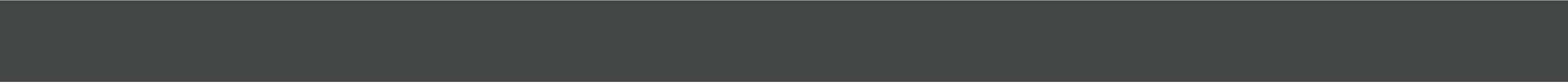 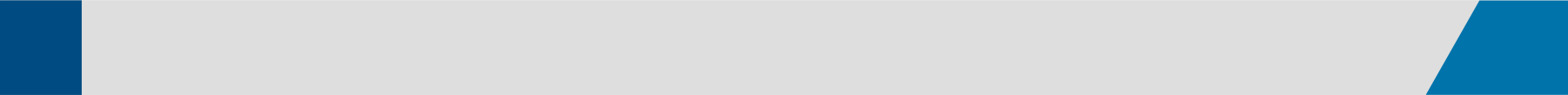 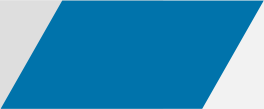 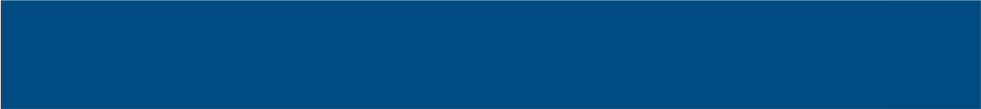 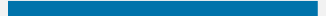 Protocolo de recebimento do produto técnico-tecnológico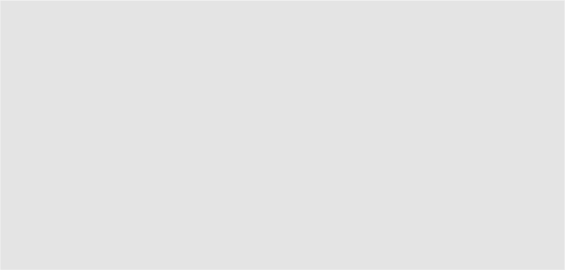 AoSetor de destinoInstituição de destino